After you file your DoS you have separated yourself from the fictitious entity, Eric had in previous DoS the 8 page court transcript with the IRS.YOU ARE NOT THE PRINCIPAL!!!you are the surety only if you volunteer to be. This is what I write on the envelope and send it back..... un opened!REFUSED1) This is not in my proper name per DMM (domestic mail manual)2) I am not addressee3) no addressee listed on envelop4) I AM NOT THE TRUSTEE5) Fraudulent means was used for delivery (draw an arrow to the metered mail stamp)I do not consent, I do not consent,  I do not consent. I do not accept,  I do not accept,  I do not acceptRoark has taught that reputation is their attempt to get you to volunteer, You owe a debt, No I don’t.... You owe a debt, No I don't....  You owe a debt, No I don't....You owe a debt, No I don't....If you acknowledge their paperwork by opening the letter you accept it. I don't even open the letter.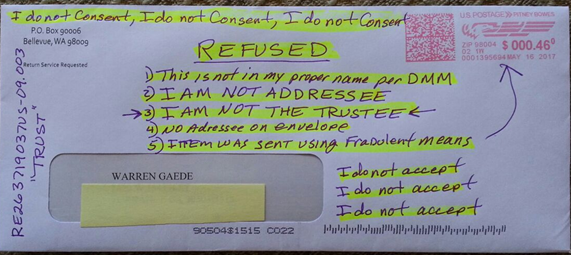 